                        JOB OFFER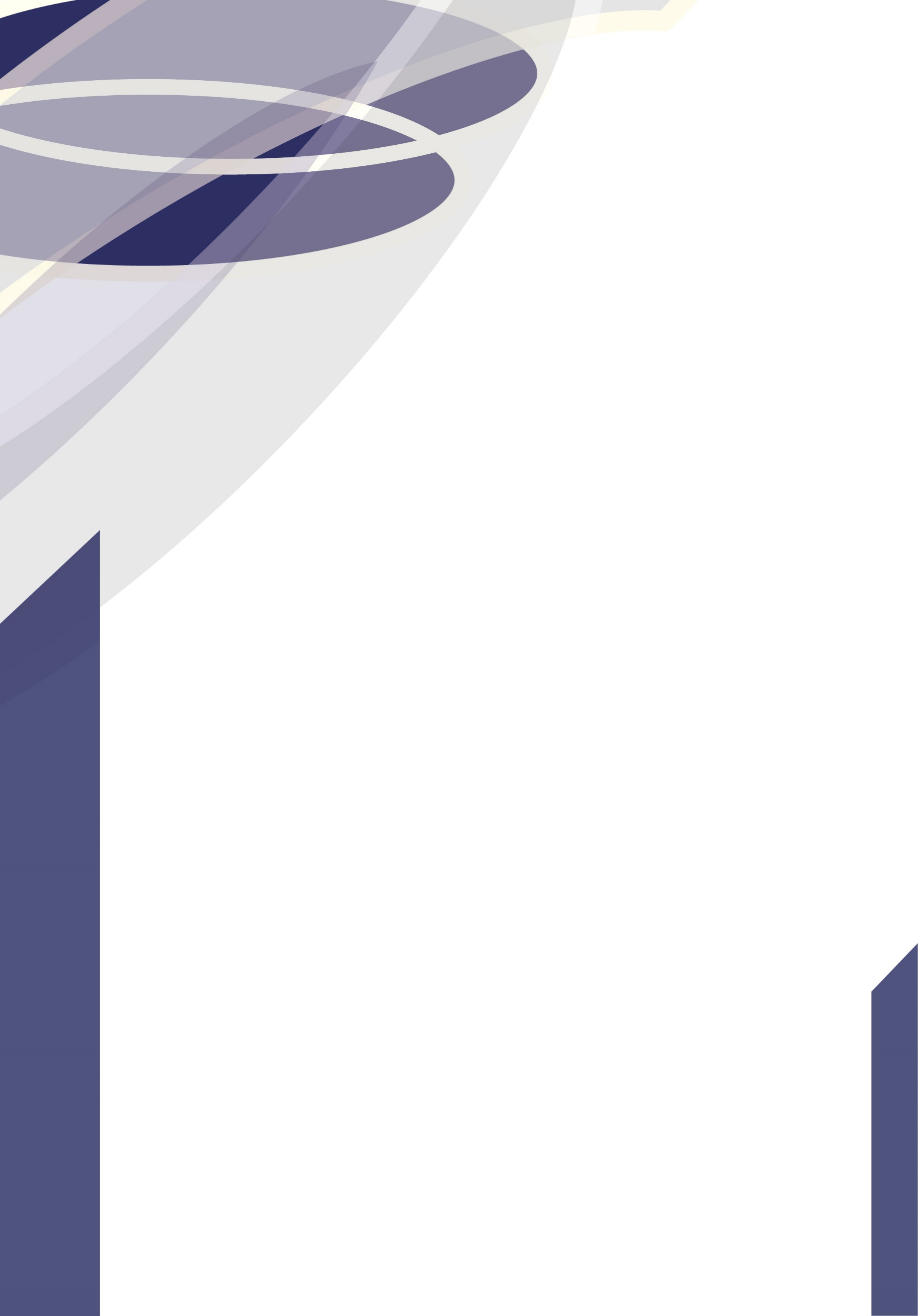 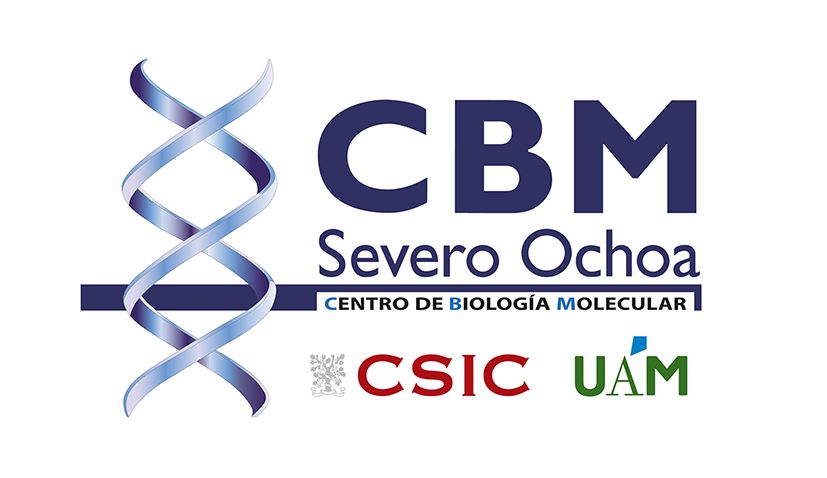                             Date:            PRINCIPAL INVESTIGATOR:    SCIENTIFIC PROGRAM:   JOB OFFER:   PROJECT TITLE:   PROJECT DESCRIPTION: DURATION: REQUIREMENTES, EXPERIENCE AND ACADEMIC QUALIFICATIONS:  CONTACT:  DEADLINE: OTHER INFORMATION:  Shortlisted candidates will be interviewed on 22–26 November 2021. The selected candidate will be announced on November 30. Interviews will be held online via Zoom or in person.                                                                                                     